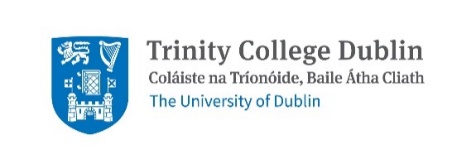 --------------------------------------------------------------------------------------------------------------------------Participant Name (Block Capitals)	Participant Signature                           DateTo be completed by the Principal Investigator or nominee. I, the undersigned, have taken the time to fully explain to the above participant, the nature and purpose of this study in a way that they could understand. I have explained the risks and possible benefits involved. I have invited them to ask questions on any aspect of the study that concerned them.Researcher name: Signature:Date:STUDY NAME:Consent FormSTUDY NAME:Consent FormPlease ask any questions you may have when reading each of the statements. Please leave the box blank if you do not agree. Thank you for participating. Please ask any questions you may have when reading each of the statements. Please leave the box blank if you do not agree. Thank you for participating. General Tick boxI understand that this study is entirely voluntary, and if I decide that I do not want to take part, I can stop taking part in this study at any time without giving a reason.I understand that I will not be paid for taking part in this study. I agree to take part in this research study having been fully informed of the risks, benefits and alternatives which are set out in full in the information leaflet which I have been provided with. I know how to contact the research team if I need to.I agree to being contacted by researchers by email as part of this research study. I agree to take part in an audio recorded interview or focus group as part of this research studyData Tick boxI understand that any identifiable information about me (personal data) will be protected in accordance with the General Data Protection Regulation (GDPR).I understand that original recordings will be retained in the researcher’s Trinity College Dublin Onedrive account until after the researcher’s degree has been conferred. A transcript of interviews in which all identifying information has been removed will be retained for a further two years after this.I agree that any quotes used in reports/publications from this interview will be entirely anonymous.I agree that any quotes used in reports/publications from this interview can be attributed to me.